ВОЛГОГРАДСКАЯ ОБЛАСТЬПАЛЛАСОВСКИЙ МУНИЦИПАЛЬНЫЙ РАЙОНПРИОЗЕРНЫЙ СЕЛЬСКИЙ СОВЕТР Е Ш Е Н И Еп. Путь Ильича 22 апреля  2019г.                                                                                                 № 11«О рекомендации по итогам проведенияпубличных слушаний по проекту решения  Приозерного сельского Совета «О внесении изменений и дополнений в УставПриозерного сельского поселения»Заслушав и обсудив рекомендации по итогам публичных слушаний по проекту Решения Приозерного сельского Совета «О внесении изменений и дополнений в Устав Приозерного сельского поселения», в соответствии с федеральным и региональным законодательством о внесении изменений в отдельные законодательные акты Российской Федерации, Приозерный сельский СоветР Е Ш И Л:1. Утвердить рекомендации по итогам проведения публичных слушаний по проекту решения Приозерного сельского Совета «О внесении изменений и дополнений в Устав Приозерного сельского поселения»2. Опубликовать рекомендации в районной газете «Рассвет».Глава Приозерногосельского поселения			                                             В.Н. ГаличкинРег: № 11/2019                                                                               Утверждена Решением                                                                                             Приозерного сельского Совета                                                                                          от 22 апреля 2019 года № 11 РЕКОМЕНДАЦИЯПо итогам проведения 22 апреля 2019 года публичных слушаний по проекту решения Приозерного сельского Совета «О внесении изменений и дополнений в Устав Приозерного сельского поселения»Во исполнение требований Федерального закона от 06 октября 2003 года № 131-ФЗ «Об общих принципах организации местного самоуправления в Российской Федерации», в соответствии с Положением о публичных слушаниях на территории Приозерного сельского поселения, обсудив проект решения Приозерного сельского Совета «О внесении изменений и дополнений в Устав Приозерного сельского поселения», Приозерному сельскому Совету РЕКОМЕНДОВАНО:  Внести в Устав Приозерного сельского поселения изменения и дополнения, а именно:1.1. Пункт 2 статьи 18 Устава Приозерного сельского поселения изложить в следующей редакции:    «2). Приозерный сельский Совет состоит из 7 депутатов, избираемых населением Приозерного  сельского поселения на муниципальных выборах на основе всеобщего, равного и прямого избирательного права при тайном голосовании по мажоритарной избирательной системе относительно большинства с образованием многомандатных избирательных округов сроком на 5 лет». Председательствующий:                                      			   В.Н. Галичкин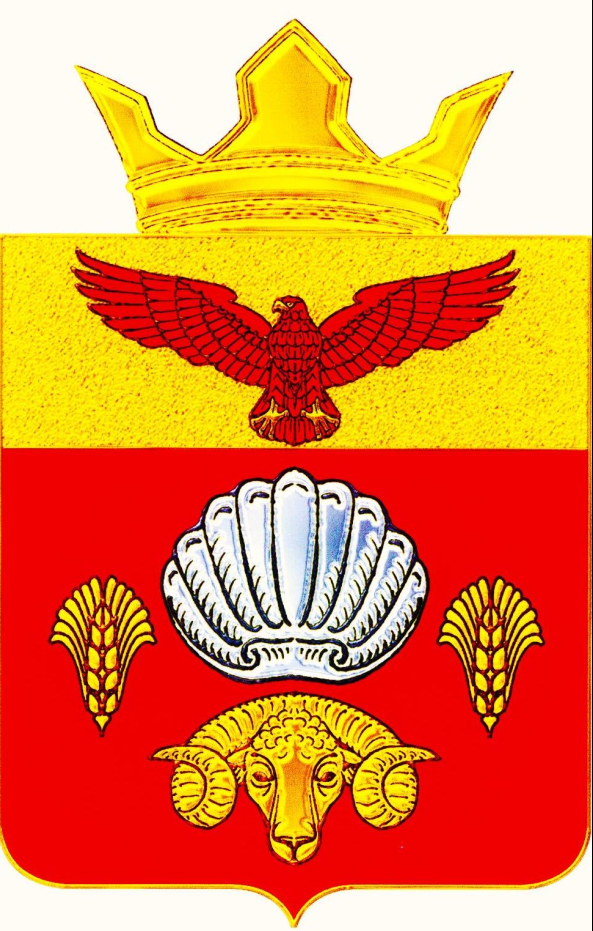 